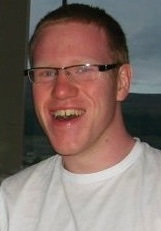 Rónán CannonNative English SpeakerNationality; IrishD.O.B; 21/08/1987Gender; MaleMarital Status; SinglePROFILECELT Certified teacher with a Masters in Screenwriting. Experience teaching English to students of various different native languages.Planned and taught lessons to both small and large groups. Approachable and affable manner.EDUCATIONDublin School of EnglishCertificate in English Language Teaching(CELT), 2013[Results Pending]National University of Ireland Galway,M.A. Screenwriting (2.1), 2010–2011Dublin Institute of Technology,B.A. Media Arts and Irish (2.1), 2006–2010EXPERIENCEPhoenix MarketingField Representative 03/13 - 07/13- Direct marketing for Eircom Phonewatch(a brand of house alarm).Treelight FilmsProject Development, 08/2011 - 12/2013- I was commissioned to write a film by Liam Harkin, producer. Apart from the actual writing process, a large part of my time during this period was taken up preparing documents and pitching the film to financiers.Yelp.com,Elite Scout, 05/09 – 09/09• Journalism/Copywriting- I would write up to fifty reviews a week on local shops and services in Dublin City.Blackrock Education Centre,Administrative Staff, 06 – 09- Preparing meeting rooms- Answering phones- General admin, whatever needed to be done.CLUBS/SOCIETIESHuston Film Society NUIG,Board Member, 2010 – 2011Cumann Gaelach DIT (Irish Language Society DIT),Board Member, 2006 – 2010• Best Aungier Street Society 2009• Best Improved Society 2008LANGUAGES• English• Irish(Gaelic)REFEREESLiam Harkin• Producer, Treelight Pictures• Phone: 0863299801• E-mail: cranaliam@gmail.com• Website; http://treelightpictures.ie/Jenny Roche• Course Co-ordinator, Huston Film School• Phone: 091 494182• E-mail: jenny.roche@nuigalway.ie